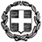 ΕΛΛΗΝΙΚΗ ΔΗΜΟΚΡΑΤΙΑΥΠΟΥΡΓΕΙΟ ΠΑΙΔΕΙΑΣ ΕΡΕΥΝΑΣ ΚΑΙ ΘΡΗΣΚΕΥΜΑΤΩΝ-----ΓΡΑΦΕΙΟ ΤΥΠΟΥ-----	Ταχ. Δ/νση: Α. Παπανδρέου 37Τ.Κ. – Πόλη: 15180 - ΜαρούσιΙστοσελίδα: www.minedu.gov.gr		E-mail: press@minedu.gov.gr		                                                                                                                                                                                                                                                                                                               Μαρούσι,  25  Νοεμβρίου   2016ΔΕΛΤΙΟΥ ΤΥΠΟΥ      Θέμα: Προκήρυξη της 18ης Biennale 2017       Η Γενική Γραμματεία Διά Βίου Μάθησης και Νέας Γενιάς του Υπουργείου Παιδείας, Έρευνας και Θρησκευμάτων, με στόχο την υποστήριξη του διαπολιτισμικού διαλόγου μεταξύ των νέων και την ενίσχυση και ανάδειξη της νεανικής καλλιτεχνικής δημιουργίας σε εθνικό και διεθνές επίπεδο, προσκαλεί τους νέους καλλιτέχνες της χώρας μας, ηλικίας 18 μέχρι 34 ετών (να έχουν γεννηθεί μετά την 1η Ιανουαρίου 1982), να υποβάλουν αίτηση συμμετοχής στη 18η Biennale των Νέων Δημιουργών Ευρώπης και Μεσογείου.Η 18η Biennale,  διοργανώνεται με τη συνεργασία της Διεθνούς Ένωσης BJCEM-Biennale des jeunes créateurs de l’Europe et de la Méditerranée και του Υπουργείου Πολιτισμού της Δημοκρατίας της Αλβανίας, θα  φιλοξενηθεί στα Τίρανα και το Δυρράχιο, από τις 4 μέχρι και τις 9 Μαΐου 2017 και θα φέρει κοντά 230 νέους καλλιτέχνες της Ευρώπης και της ευρύτερης περιοχής της Μεσογείου. Το γενικό θέμα της 18ης biennale είναι «ΣΠΙΤΙ» και τα στοιχεία που το αποτελούν ή το καταστρέφουν: Ιστορία + Σύγκρουση + Όνειρο + Αποτυχία (HOME= History + Conflict + Dream + Failure).Η BJCEM είναι ένα διεθνές δίκτυο, μοναδικό στον Ευρω-Μεσογειακό χώρο, -  της οποίας η Γενική Γραμματεία Διά Βίου Μάθησης και Νέας Γενιάς, διά της Διεύθυνσης Νέας Γενιάς, αποτελεί ιδρυτικό μέλος - με περισσότερα από 60 μέλη και εταίρους από χώρες της Ευρώπης, της Βόρειας Αφρικής και της Μέσης Ανατολής, χάρη στην υποστήριξη των οποίων καθίσταται δυνατή ανελλιπώς η διοργάνωση της Biennale που εξασφαλίζει τη συμμετοχή νέων καλλιτεχνών από τις περιοχές που εκπροσωπούν.Η Πρόσκληση απευθύνεται σε όλες και όλους τους δημιουργικούς – εικαστικούς καλλιτέχνες, κινηματογραφιστές, συγγραφείς/λογοτέχνες, καλλιτέχνες των παραστατικών τεχνών, μουσικούς και σχεδιαστές 18 μέχρι 34 ετών (να έχουν γεννηθεί μετά την 1η Ιανουαρίου 1982), Έλληνες ή/και διαμένοντες νόμιμα στην Ελλάδα.Η Γενική Γραμματεία Διά Βίου Μάθησης και Νέας Γενιάς/Διεύθυνση Νέας Γενιάς/Τμήμα Πολιτισμού& Κοινωνικής Συμμετοχής θα δεχτεί τις αιτήσεις των νέων καλλιτεχνών από όλη τη χώρα, για τους τομείς: Λογοτεχνική Δημιουργία (1 θέση), Εφαρμοσμένες Τέχνες (1 θέση), Εικαστικές Τέχνες (1 θέση), Κινηματογράφος (1 θέση) και Παραστάσεις (1 θέση, 1-5 καλλιτέχνες)Οι αιτήσεις για τους παραπάνω τομείς θα υποβληθούν ηλεκτρονικά στη Διεύθυνση Νέας Γενιάς/Τμήμα Πολιτισμού& Κοινωνικής Συμμετοχής: E-mail: Biennale18.Home2017@minedu.gov.gr , Τηλ.: 210 344 2798 και 210 344 2803Η προθεσμία κατάθεσης φακέλων υποψηφιότητας για επιλογή λήγει στις 15 Ιανουαρίου 2017                                                    Ο  ΓΕΝΙΚΟΣ ΓΡΑΜΜΑΤΕΑΣ                                                           ΔΙΑ ΒΙΟΥ ΜΑΘΗΣΗΣ ΚΑΙ ΝΕΑΣ ΓΕΝΙΑΣ                                                                  ΠΑΥΣΑΝΙΑΣ ΠΑΠΑΓΕΩΡΓΙΟΥ